武汉市第五医院伦理委员会委员履历表姓名王彩明性别男出生年月出生年月1963年2月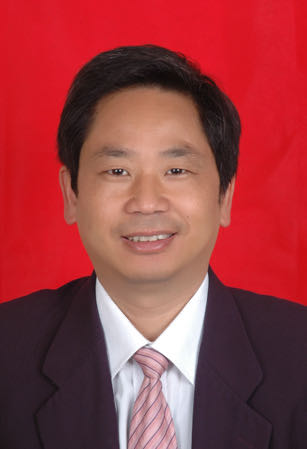 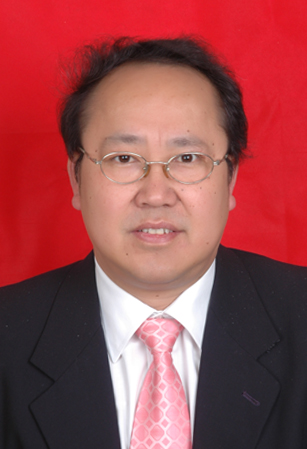 党派农工民主党民族汉籍贯籍贯湖北 工作 单位武汉市第五医院武汉市第五医院武汉市第五医院职务职称职务职称骨科副主任主任医师 通讯 地址湖北省武汉市第五医院骨科湖北省武汉市第五医院骨科湖北省武汉市第五医院骨科湖北省武汉市第五医院骨科湖北省武汉市第五医院骨科湖北省武汉市第五医院骨科邮编430050430050E-mailE-mail1210523803@qq.com1210523803@qq.com1210523803@qq.com手机1397140696813971406968办公电话办公电话027-84812282027-84812282027-84812282个人简历1985年 毕业于武汉大学医学院  临床医学 1985年～1993年    武汉市第五医院 骨科 住院医师 1993年～2000年    武汉市第五医院 骨科 主治医师 2000年～2011年    武汉市第五医院 骨科 副主任医师2011年～至今      武汉市第五医院 骨科 主任医师 1993年    进修于华中科技大学附属同济医院 2006年    进修于北京大学人民医院1985年 毕业于武汉大学医学院  临床医学 1985年～1993年    武汉市第五医院 骨科 住院医师 1993年～2000年    武汉市第五医院 骨科 主治医师 2000年～2011年    武汉市第五医院 骨科 副主任医师2011年～至今      武汉市第五医院 骨科 主任医师 1993年    进修于华中科技大学附属同济医院 2006年    进修于北京大学人民医院1985年 毕业于武汉大学医学院  临床医学 1985年～1993年    武汉市第五医院 骨科 住院医师 1993年～2000年    武汉市第五医院 骨科 主治医师 2000年～2011年    武汉市第五医院 骨科 副主任医师2011年～至今      武汉市第五医院 骨科 主任医师 1993年    进修于华中科技大学附属同济医院 2006年    进修于北京大学人民医院1985年 毕业于武汉大学医学院  临床医学 1985年～1993年    武汉市第五医院 骨科 住院医师 1993年～2000年    武汉市第五医院 骨科 主治医师 2000年～2011年    武汉市第五医院 骨科 副主任医师2011年～至今      武汉市第五医院 骨科 主任医师 1993年    进修于华中科技大学附属同济医院 2006年    进修于北京大学人民医院1985年 毕业于武汉大学医学院  临床医学 1985年～1993年    武汉市第五医院 骨科 住院医师 1993年～2000年    武汉市第五医院 骨科 主治医师 2000年～2011年    武汉市第五医院 骨科 副主任医师2011年～至今      武汉市第五医院 骨科 主任医师 1993年    进修于华中科技大学附属同济医院 2006年    进修于北京大学人民医院1985年 毕业于武汉大学医学院  临床医学 1985年～1993年    武汉市第五医院 骨科 住院医师 1993年～2000年    武汉市第五医院 骨科 主治医师 2000年～2011年    武汉市第五医院 骨科 副主任医师2011年～至今      武汉市第五医院 骨科 主任医师 1993年    进修于华中科技大学附属同济医院 2006年    进修于北京大学人民医院1985年 毕业于武汉大学医学院  临床医学 1985年～1993年    武汉市第五医院 骨科 住院医师 1993年～2000年    武汉市第五医院 骨科 主治医师 2000年～2011年    武汉市第五医院 骨科 副主任医师2011年～至今      武汉市第五医院 骨科 主任医师 1993年    进修于华中科技大学附属同济医院 2006年    进修于北京大学人民医院学术成果全国颈肩腰腿痛研究会 常务理事 湖北省生物医学工程学会颈肩腰腿痛生物治疗专业委员会 常务委员 湖北省生物医学工程学会肿瘤立体定向放疗专业委员会 委员 湖北省中医中药学会骨伤专业委员会 委员 湖北省残疾人假肢矫形器康复研究会 理事会理事参与省部级、市级课题5项，发表论文20余篇，主编专著2部全国颈肩腰腿痛研究会 常务理事 湖北省生物医学工程学会颈肩腰腿痛生物治疗专业委员会 常务委员 湖北省生物医学工程学会肿瘤立体定向放疗专业委员会 委员 湖北省中医中药学会骨伤专业委员会 委员 湖北省残疾人假肢矫形器康复研究会 理事会理事参与省部级、市级课题5项，发表论文20余篇，主编专著2部全国颈肩腰腿痛研究会 常务理事 湖北省生物医学工程学会颈肩腰腿痛生物治疗专业委员会 常务委员 湖北省生物医学工程学会肿瘤立体定向放疗专业委员会 委员 湖北省中医中药学会骨伤专业委员会 委员 湖北省残疾人假肢矫形器康复研究会 理事会理事参与省部级、市级课题5项，发表论文20余篇，主编专著2部全国颈肩腰腿痛研究会 常务理事 湖北省生物医学工程学会颈肩腰腿痛生物治疗专业委员会 常务委员 湖北省生物医学工程学会肿瘤立体定向放疗专业委员会 委员 湖北省中医中药学会骨伤专业委员会 委员 湖北省残疾人假肢矫形器康复研究会 理事会理事参与省部级、市级课题5项，发表论文20余篇，主编专著2部全国颈肩腰腿痛研究会 常务理事 湖北省生物医学工程学会颈肩腰腿痛生物治疗专业委员会 常务委员 湖北省生物医学工程学会肿瘤立体定向放疗专业委员会 委员 湖北省中医中药学会骨伤专业委员会 委员 湖北省残疾人假肢矫形器康复研究会 理事会理事参与省部级、市级课题5项，发表论文20余篇，主编专著2部全国颈肩腰腿痛研究会 常务理事 湖北省生物医学工程学会颈肩腰腿痛生物治疗专业委员会 常务委员 湖北省生物医学工程学会肿瘤立体定向放疗专业委员会 委员 湖北省中医中药学会骨伤专业委员会 委员 湖北省残疾人假肢矫形器康复研究会 理事会理事参与省部级、市级课题5项，发表论文20余篇，主编专著2部全国颈肩腰腿痛研究会 常务理事 湖北省生物医学工程学会颈肩腰腿痛生物治疗专业委员会 常务委员 湖北省生物医学工程学会肿瘤立体定向放疗专业委员会 委员 湖北省中医中药学会骨伤专业委员会 委员 湖北省残疾人假肢矫形器康复研究会 理事会理事参与省部级、市级课题5项，发表论文20余篇，主编专著2部委员签名